Schwäbische Zeitung TT, 12.10.2020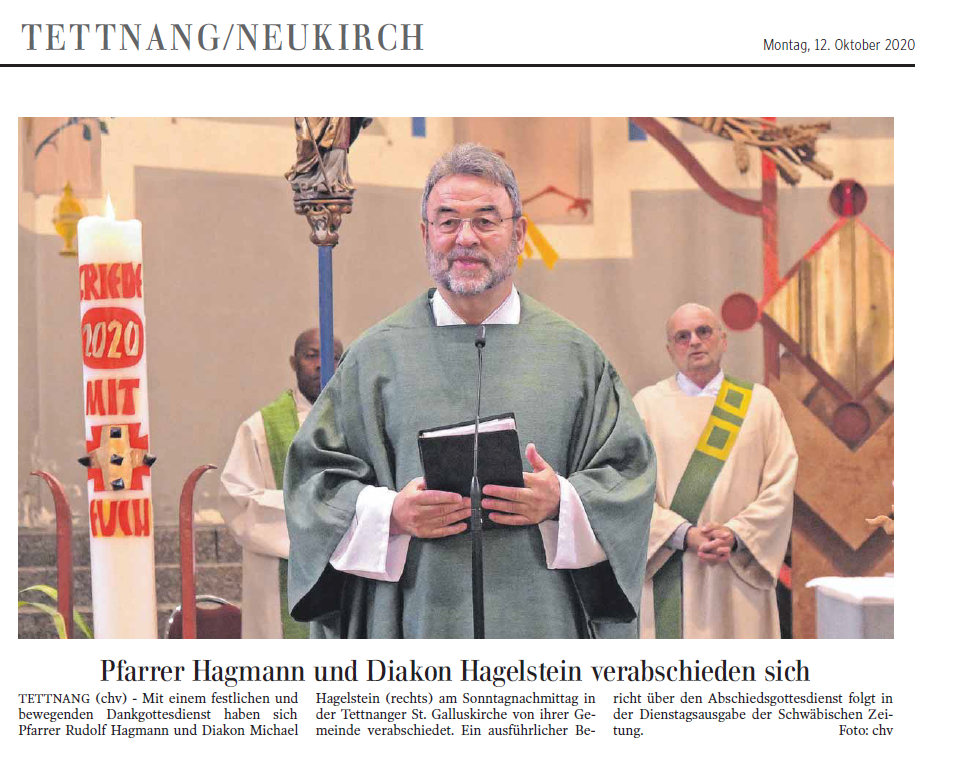 